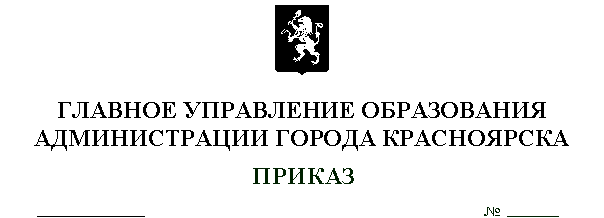 Об утверждении требований к закупаемых главным управлением образования администрации города Красноярскаи подведомственными ему муниципальными казенными и муниципальными бюджетными учреждений администрации города Красноярска отдельным видам товаров, работ, услуг(в том числе предельных цен товаров, работ, услуг)В соответствии с пунктом 2 части 4 статьи 19 Федерального закона от 05.04.2013 № 44-ФЗ «О контрактной системе в сфере закупок               товаров, работ и услуг для обеспечения государственных и муниципальных нужд», постановлением Правительства Российской Федерации от 02.09.2015 № 926 «Об утверждении Общих правил определения требований к закупаемым заказчиками отдельным видам товаров, работ, услуг (в том числе предельных цен товаров, работ, услуг)», постановлением администрации города от 12.11.2015 № 707 «Об утверждении Требований к порядку разработки и принятия муниципальных правовых актов администрации города о нормировании в сфере закупок для обеспечения муниципальных нужд и нужд заказчиков города Красноярска, содержанию указанных актов и обеспечению их исполнения», постановлением администрации города от 04.03.2016 № 123 «Об утверждении Правил определения требований к закупаемым органами администрации города Красноярска и подведомственными им муниципальными казенными, муниципальными бюджетными учреждениями и муниципальными унитарными предприятиями города Красноярска, а также муниципальными органами города Красноярска отдельным видам товаров, работ, услуг (в том числе предельных цен товаров, работ, услуг)», руководствуясь Положением о главном управлении образования администрации города Красноярска, утвержденного распоряжением Главы города  от 20.02.2014  № 56-р,ПРИКАЗЫВАЮ:1. Утвердить требования к закупаемым главным управлением образования администрации города Красноярска и  подведомственными ему муниципальными казенными и муниципальными бюджетными учреждениями отдельным видам товаров, работ, услуг (в том числе предельных цен товаров, работ, услуг) согласно приложению № 1. Утвердить перечень подведомственных казенных и бюджетных учреждений, в отношении которых устанавливаются требования к отдельным видам товаров, работ, услуг (в том числе предельные цены товаров, работ, услуг) согласно приложению № 2.3. Приказ главного управления образования от 23.12.2019 № 647/п «Об утверждении требований к закупаемым главным управлением образования администрации города Красноярска и  подведомственными ему муниципальными казенными и муниципальными бюджетными учреждениями отдельным видам товаров, работ, услуг (в том числе предельных цен товаров, работ, услуг) признать утратившим силу с момента подписания настоящего приказа.4. Отделу ресурсного обеспечения образовательных организаций (Батурову М.О.) разместить настоящий приказ в единой информационной системе в сфере закупок в информационно-телекоммуникационной сети Интернет, в течение 7 рабочих дней со дня его принятия.5.  Контроль за исполнением настоящего приказа возложить на заместителя руководителя главного управления образования                       М.А. Аксенову.Руководитель главного управления образования				                        Т.Ю. Ситдикова	Голубь Татьяна Владимировна, 263-81-87